SCOALA GIMNAZIALA „VASILE PARVAN” BARLAD                                            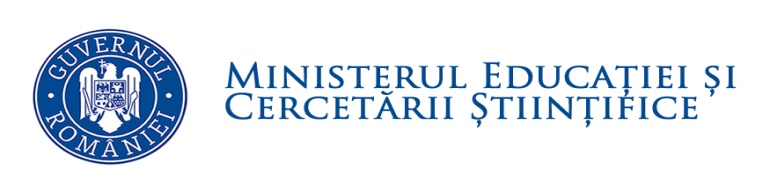 Strada  Primaverii ,nr.14Telefon  0235 410 470REZULTATE OBTINUTE LA FAZA LOCALA A OLIMPIADEI  DE BIOLOGIECLASA A VII-A6.02.2016Director,                                                                                                                              Inspector şcolar pentru biologie,Prof.Tamas  Rodica                                                                                                            Prof. Romascu  Gianina  GiocondaNr. crt.Numele si prenumele elevilorClasa Scoala de provenientaProfesor indrumatorPremiul obţinut la faza locală 1.Teodor BogdanVIIScoala Gimnaziala „Stroe Belloescu” - BarladStoian IrinaI2. Deaconu Andreea MirunaVIIScoala Gimnaziala „George Tutoveanu” - BarladRobu IonelaII3.Ginju SiminaVIIScoala Gimnaziala „George Tutoveanu” - BarladRobu IonelaII4.Miron Miriam VioricaVIIScoala Gimnaziala „Iorgu Radu” - BarladGindu NicoletaIII5.Geanopol LiviaVIIScoala Gimnaziala „Stroe Belloescu” - BarladStoian IrinaIII6.Tiron Claudia IrinaVIIScoala Gimnaziala „Iorgu Radu” - BarladGindu NicoletaIII7.Gradinaru Rares StefanVIIScoala Gimnaziala „Iorgu Radu” - BarladGindu NicoletaM8.Tufaru Alex GabrielVIIScoala Gimnaziala „Iorgu Radu” - BarladGindu NicoletaM9.Cimpoesu Silviu VIIScoala SuleteaCodreanu MihaelaM10.Tinica AlexandraVIIScoala Gimnaziala de Arte „N.N. Tonitza” - BarladMoraru CarmenM11.Sava Florentina OanaVIIScoala Gimnaziala nr. 1 PoganaEnculescu IulianaM12.Paiu Andrei EduardVIIScoala Gimnaziala „Iorgu Radu” - BarladGindu Nicoleta13.Dadacea AlexandruVIIScoala Gimnaziala alexandru VlahutaToma Nicoleta14.Pascal OtiliaVIIColegiul National „Ghe. Rosca Codreanu”- BarladCarata Cristina15.Enache DragosVIIScoala Gimnaziala „Vasile Parvan” - BarladIvan Victoria